SỞ GIÁO DỤC VÀ ĐÀO TẠO TP.HCM TRƯỜNG THCS-THPT BẮC SƠN.                  KIỂM TRA HỌC KÌ I     NĂM HỌC 2016-2017MÔN: VẬT LÝ - KHỐI 11(Thời gian: 45 phút, không tính thời gian giao đề)________________________________________________________________________Họ tên học sinh: ----------------------------------------------Lớp: -------------- SBD: ---------(Học sinh lưu ý làm bài trên giấy thi, không làm trên đề)Câu 1:(1,5đ). Điện trường là gì? Điện trường đều là gì?Câu 2:(1,5đ) .Bản chất dòng điện trong chất điện phân là gì? Ứng dụng hiện tượng điện phân để mạ vàng cho mặt lưng (mặt phía sau) của một chiếc điện thoại Iphone, hãy cho biết anod, catod là  gì? Dung dịch điện phân là dung dịch gì?Câu 3:(2,0đ) .Phát biểu định luật Ôm cho toàn mạch , viết công thức,gọi tên ,đơn vị các đại lượng.Câu 4:(1,5đ) .Hai điện tích điểm q1 = 4.10-8C đặt tại A; q2 = 8.10-8C đặt tại B trong chân không cách nhau một đoạn 4cm. Biết hệ số tỉ lệ k = 9.109Nm2/C2.        a. Xác định độ lớn lực tương tác giữa hai điện tích.        b. Tìm độ lớn và vẽ  vec tơ cường độ điện trường do q1 gây ra tại M là trung điểm AB. Câu 5: (3,5đ). Cho mạch điện như hình vẽ.Nguồn điện  có suất điện động  = 16V và điện trở trong r =2Ω. Mạch ngoài gồm: R1 = 1,4Ω ;Rđ là đèn có số ghi: (3V-9W); Rb = 1,5Ω là điện trở bình điện phân đựng dung dịch CuSO4 có cực dương bằng Cu.a. Tính cường độ dòng điện qua mạch chính.         b. Tính khối lượng đồng bám vào ca tốt của bình điện phân sau 2 phút 10 giây ; biết ACu= 64; n =2;                       F =96500 C/mol                                                               c . Nhận xét độ sáng của đèn .                   d.Tính hiệu suất nguồn---HẾT---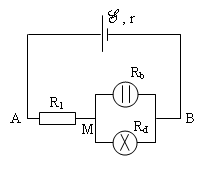 